Name_____________________________________  Date________ Block_____  Cell Analogies:  Can you compare the picture with the function of a cell organelle?Use your vocabulary list to figure out these analogies.  Fill in the blank with the appropriate cell organelle. Bonus:   Draw a picture of the organelle.*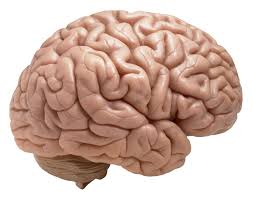 The nucleus is like a brain because it controls all activity that organisms perform.*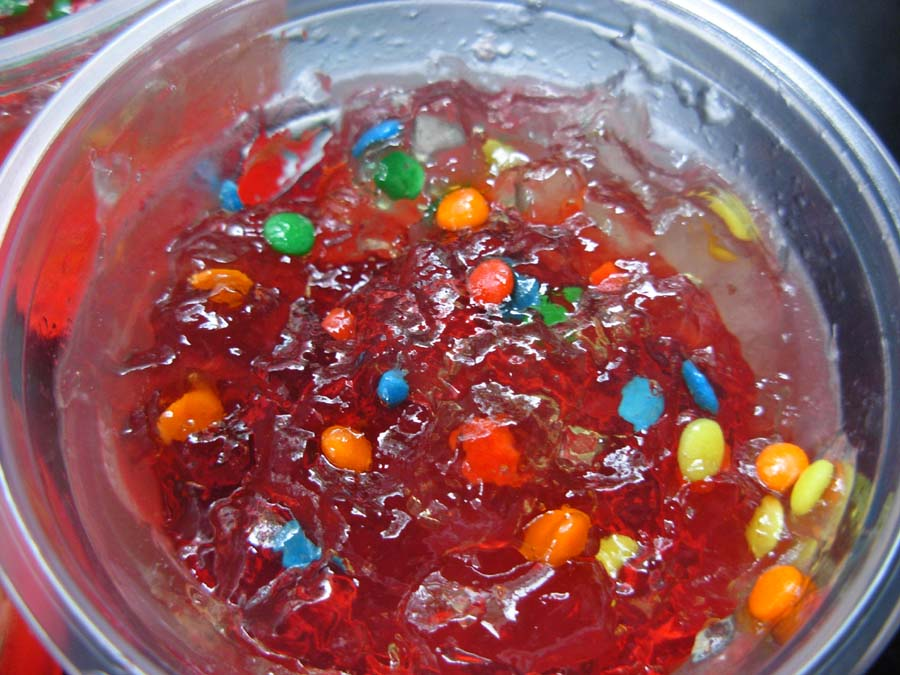 The cytoplasm is like jello because it is thick enough to hold things in place inside of a container.*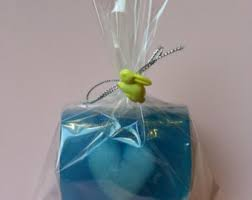 The cell membrane is like a cellophane bag because it holds the contents l and can let things in and out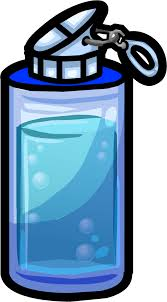 The vacuole is like a bottle because it can store water until needed to quench thirst.*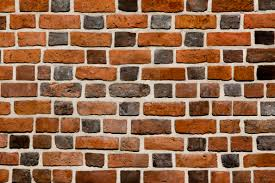 The cell wall is like a brick wall because it gives strength and support.*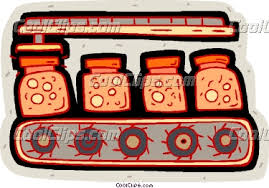 The Endoplasmic reticulum(ER) is like an assembly line conveyor belt because it breaks down and packages proteins for delivery.*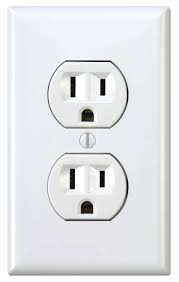 The  mitochondrion is like an outlet because it provides energy.*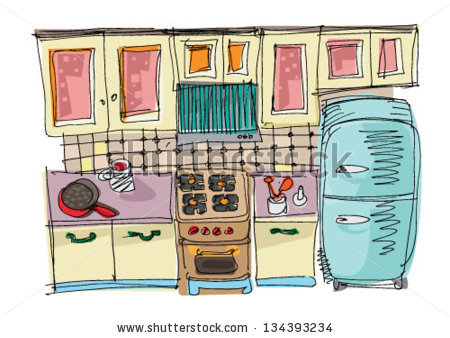 The chloroplast is like a kitchen because that’s where food is made.*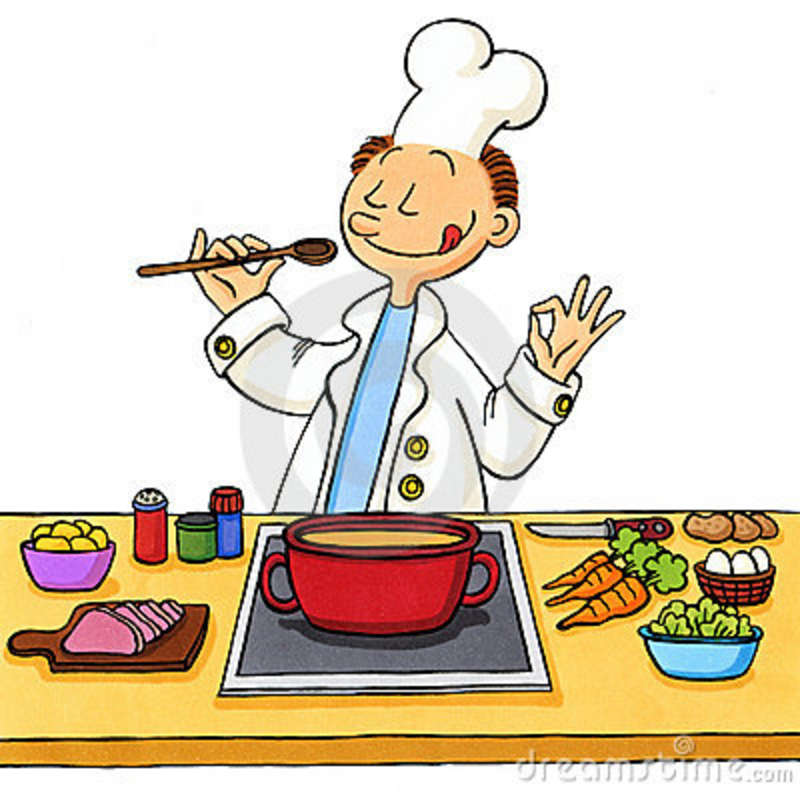 The chlorophyll is like a chef because it captures the ingredients to make its own food.